ДРУЖКІВСЬКА МІСЬКА РАДАПРОТОКОЛпленарного  засідання  позачергової двадцять першої  сесії  VII скликання №22Актова зала міської ради                                                                    31  січня  2017 рокуВсього депутатів – 36Присутніх  - 29  депутатівВідсутні – 8 депутатів			Кількість запрошених – 15  осіб            У роботі пленарного засідання позачергової двадцять першої сесії VII скликання приймають участь:  заступники міського голови, керівники управлінь та начальники відділів міської ради, представники  засобів масової інформації.           Пленарне засідання позачергової двадцять першої сесії VII  скликання відкриває та проводить  міський голова Гнатенко В.С.            Звучить Гімн України.           Для  організаційної роботи сесії обирається секретаріат у наступному складі: Регеда А.Ю., Фіалко Є.Б., Кулик Т.І.        - лічильна комісія у кількості 3-х чоловік:  Довбня М.В., Прус І.М., Бухаркова Т.М..             Затверджується  запропонований порядок денний.     Затверджений регламент роботи пленарного засідання позачергової двадцять першої сесії VII  скликання: доповідачам - головам постійних комісій – до 10 хвилин, виступаючим - до 3 хвилин.  Засідання сесії провести  протягом 30 хвилин.ПОРЯДОК ДЕННИЙ:До протоколу додаються:-  перелік рішень, прийнятих на пленарному засіданні позачергової двадцять першої сесії Дружківської міської ради  VII скликання;      -  лист присутності депутатів міської ради на пленарному засіданні позачергової двадцять першої  сесії  Дружківської  міської  ради  VII скликання;порядок ведення пленарного засідання позачергової двадцять першої сесії Дружківської міської ради  VII скликання ;-    підсумки відкритого поіменного голосування (протокол лічильної комісії)Міський голова                                                                                             В.С.Гнатенко1Про вихід зі складу засновників та реорганізацію КП «Редакція газети «Дружківський робочий» шляхом перетворення у суб’єкт  господарюванняПро вихід зі складу засновників та реорганізацію КП «Редакція газети «Дружківський робочий» шляхом перетворення у суб’єкт  господарювання2Про внесення змін до рішення Дружківської міської ради від 23.12.2016  № 7/19-6Доповідає Григоренко В.Б., голова постійної комісії міської ради з питань депутатської діяльності , законності та правопорядкуПро внесення змін до рішення Дружківської міської ради від 23.12.2016  № 7/19-6Доповідає Григоренко В.Б., голова постійної комісії міської ради з питань депутатської діяльності , законності та правопорядку3Про внесення змін до рішення  міської ради від 25.04.2012  № 6/18-11Доповідає Кулик Т.І., голова постійної комісії міської ради з питань освіти, культури, спорту та  молодіПро внесення змін до рішення  міської ради від 25.04.2012  № 6/18-11Доповідає Кулик Т.І., голова постійної комісії міської ради з питань освіти, культури, спорту та  молоді4Про внесення змін до рішення  міської ради від 23.12.2016 № 7/19-2 «Про міський бюджетна 2017  рік»Доповідає Коротун С.Я.,  заступник голови  постійної комісії міської ради з питань планування бюджету та фінансівПро внесення змін до рішення  міської ради від 23.12.2016 № 7/19-2 «Про міський бюджетна 2017  рік»Доповідає Коротун С.Я.,  заступник голови  постійної комісії міської ради з питань планування бюджету та фінансів1СЛУХАЛИ:Про необхідність допомоги мешканцям м.Авдіївка. У зв’язку з тим, що в  Авдіївці оголошено надзвичайний стан та місто залишилось без тепла, світла і води Дружківська міська рада готова надати допомогу в розміщенні близько 500 людей, яким у разі необхідності будуть надані необхідні умови для тимчасового проживання, забезпечено харчування, медична допомога.Доповідач:Гнатенко В.С., міський голова2СЛУХАЛИ:Про вихід зі складу засновників та реорганізацію КП «Редакція газети «Дружківський робочий» шляхом перетворення у суб’єкт  господарюванняДоповідач:Григоренко В.Б., голова постійної комісії міської ради з питаньдепутатської  діяльності , законності та правопорядкуВИРІШИЛИ:Підсумки голосування: за – 27, проти-немає , утрим.- 3Рішення № 7/21-1  прийнято (додається).3СЛУХАЛИ: Про внесення змін до рішення Дружківської міської ради від 23.12.2016  № 7/19-6Доповідачі:Григоренко В.Б., голова постійної комісії міської ради з питаньдепутатської  діяльності , законності та правопорядкуВИРІШИЛИ:Підсумки голосування: за – 30, проти-немає , утрим.-немає.Рішення № 7/21-2 прийнято  (додається).4СЛУХАЛИ: Про внесення змін до рішення  міської ради від 25.04.2012  № 6/18-11Доповідач:   Кулик Т.І., голова постійної комісії міської ради з питань освіти,   культури, спорту та  молодіВИРІШИЛИ:Підсумки голосування: за – 30, проти-немає , утрим.- немає, Рішення № 7/21 -3 прийнято  (додається).5СЛУХАЛИ: Про внесення змін до рішення  міської ради від 23.12.2016 № 7/19-2 «Про міський бюджет на 2017  рік»Доповідач:Коротун С.Я.,  заступник голови  постійної комісії міської ради з питань планування бюджету та фінансівВИРІШИЛИ:Підсумки голосування: за – 30, проти-немає , утрим.- немає.Рішення № 7/21 - 4 прийнято  (додається).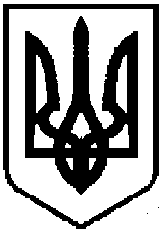 